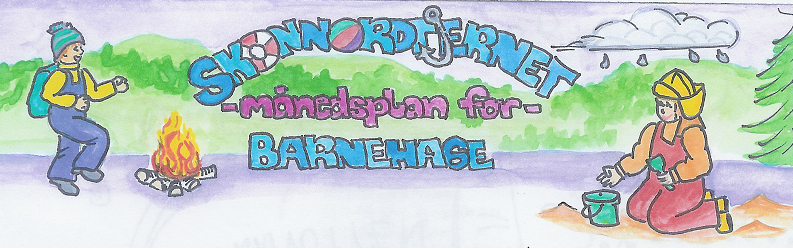 Fagområder: Oktober   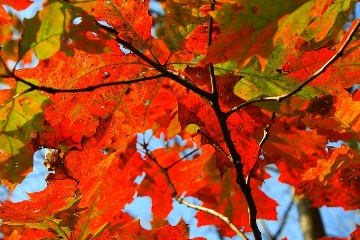 INFO FRAHakkespetter2020Viktige datoer i Oktober:Høstferie uke 41, gi oss beskjed om dere skal ha noe fri Uke 42 HMS-uke se egen planFilosofi-samtaler: Tema «Meg selv»Formings-aktiviteter:Lage ekorn av konglerSpråklek:Bursdager i Oktober: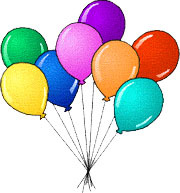 Julie 1.10Ingeborg 3.10 (vi feirer 2.10)Bursdager i Oktober:Julie 1.10Ingeborg 3.10 (vi feirer 2.10)Viktige datoer i Oktober:Høstferie uke 41, gi oss beskjed om dere skal ha noe fri Uke 42 HMS-uke se egen planSkrivedans:Sirkler og åtte-tall og strek vinkel robot. Line Kristin har ansvar.Månedens fortelling:Sirkus Mikkelikski følger oss gjennom året.Realfagsforsøk:Vi skal lage sprettert i forskjellig størrelserUtemorgen:Utgår pga korona.Dette har vi gjort og dette skal vi gjøre:September gikk i en fei, og vi har hatt noen flotte høstdager med lite nedbør! Alt er litt lettere når man ikke blir våt  Vi har gjort oss godt kjent med Ola Rådyr og han har stort sett hatt det greit og unngått jakta. Vi har lært litt om ordentlige rådyr, tegnet rådyr og lagd vår egen Ola av pinner. Samtidig har vi holdt på med skrivedans og filosofiske samtaler, skrivedans holder vi på med sirkler og åttetall og skal starte med strek, vinkel og robot i løpet av oktober. Tema i oktober blir Ekorn, vi skal være like rampete som Nøtteliten er i boka. Vi gleder oss til å finne på noen (snille) rampestreker. Som vi snakket om på foreldremøtet er høsten utfordrende i forhold til klær, det aller viktigste er at barna er godt kledd på morgenen. Det er noen grader forskjell på temperaturen bare fra Trimsenteret og ned i skogen og den stiger ikke så mye i løpet av dagen heller. Det er fint om dere som ikke var på foreldremøte leser referatet slik at dere også får den informasjonen som er gitt.Rammeplan om:Prosjektarbeid:I barnehagen skal barna oppleve et stimulerende miljø som støtter opp om deres lyst til å leke, utforske, lære og mestre. Barnehagen skal introdusere nye situasjoner, temaer, fenomener, materialer og redskaper som bidrar til meningsfull samhandling. Barnas nysgjerrighet, kreativitet og vitebegjær skal anerkjennes, stimuleres og legges til grunn for deres læringsprosesser. Barna skal få undersøke, oppdage og forstå sammenhenger, utvide perspektiver og få ny innsikt. Sosial kompetanse:Sosial kompetanse er en forutsetning for å fungere godt sammen med andre og omfatter ferdigheter, kunnskaper og holdninger som utvikles gjennom sosialt samspill. I barnehagen skal barna kunne erfare å være betydningsfulle for fellesskapet og å være i positivt samspill med barn og voksne.Livsmestring og helse:Barnehagen skal være et trygt og utfordrende sted der barna kan prøve ut ulike sider ved samspill, fellesskap og vennskap. Barnehagen skal være en arena for daglig fysisk aktivitet og fremme barnas bevegelsesglede og motoriske utvikling.Kommunikasjon, språk og tekst:Barnehagen skal bidra til at barn bruker språk til å skape relasjoner, delta i lek og som redskap til å løse konflikterKropp, bevegelse, mat og helse:Barna skal inkluderes i aktiviteter der de kan få være i bevegelse, lek og sosial samhandling og oppleve motivasjon og mestring ut fra egne forutsetninger.Kunst, kultur og kreativitet:Barnehagen skal legge til rette for samhørighet og kreativitet ved å bidra til at barna får være sammen om å oppleve og skape kunstneriske og kulturelle uttrykk.  Natur, miljø og teknologi:Barnehagen skal bidra til at barna får kunnskap om dyr, dyreliv og planter Antall, rom og form:Fagområdet omfatter lekende og undersøkende arbeid med sammenligning, sortering, plassering, orientering, visualisering, former, mønster, tall, telling og måling.Etikk, religion og filosofi:Barnehagen skal bidra til at barna får kjennskap til, forstår og reflekterer over grunnleggende normer og verdier Nærmiljø og samfunn:Gjennom lek og varierte aktiviteter skal barna få erfaring med å lytte, forhandle og diskutere og få begynnende kjennskap til menneske-rettighetene. Info:Månedsplanen legges ut på web – siden vår, ønsker du planen på papir ta kontakt med avdelingen Vi går fra barnehagen ca kl. 07.30 hver dag, barna som leveres etter det må komme ned i grillhytta. Vi åpner for at barna kan gå alene mellom trimsenteret og grillhytta, hvis barnet er komfortabel og dere foreldre gir tillatelse til det. Vi går fra skogen 16.30 og er tilbake i barnehagen ca 16.45. Henting før det må altså også skje i grillhytta. Ved endringer sendes det sms 😊UTEMORGEN: utgår så lenge vi befinner oss på gult eller rødt nivå i forhold til pandemien. Personalet gjennomfører avdelingsmøter på kveldstid da avdelingene ikke kan blandes.COVID19: Vi på Hakkespettbasen har ingen samarbeidende kohort og er alene om å bemanne alle timene i åpningstiden. Det er derfor vi har bedt dere om å levere tider for levering og henting. Vi er opptatt av å gjøre dagene så trygge som mulig, det er derfor viktig at dere oppdaterer oss om endringer i tider så fort dere kan slik at vi kan justere våre vakter. Vi beklager de ulempene det medfører, men som sagt barnas trygghet er viktig!Bilder: Legges på barnehage-weben. Vi anbefaler å sjekke denne med jevne mellomrom for å følge med på barnehagehverdagen til barnet ditt.Klær: I tillegg til et sett med skift i sekken kan det være lurt å sende med en pose/bag med ett sett som kan henge i grillhytta, der får barna hver sin plass/knagg. Uteklær må som vanlig være tilpasset været, tørre varme barn er glade barn. Spesielt viktig med gode sko/støvler.Det er VELDIG kaldt på gulvet i grillhytta, også på sommeren. Det er viktig at barna har tøfler/innesko/tjukke sokker å bruke når vi er inne. Det er fint om alle har et par som kan være der hele tiden, HUSK NAVN 😊Viktig med gode, varme og fornuftige klær. NB! MERK KLÆR OG SKO GODT OG TYDELIG MED RIKTIG NAVNHusk: Gi beskjed til barnehagen når barnet har fri eller er syk innen kl. 10.00. Telefonnummeret til Hakkespettene er 94 16 25 64